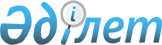 О внесении изменений в Перечень товаров, временно ввозимых с полным условным освобождением от уплаты таможенных пошлин, налогов, в отношении гражданских пассажирских самолетовРешение Комиссии таможенного союза от 28 января 2011 года № 541

      Комиссия Таможенного союза решила:



      Пункт 26 Перечня товаров, временно ввозимых с полным условным освобождением от уплаты таможенных пошлин, налогов, утвержденный Решением Комиссии Таможенного союза от 18 июня 2010 г. № 331, и абзац 2 пункта 2 Решения Комиссии Таможенного союза от 16 июля 2010 г. № 328 изложить в следующей редакции:



      «Гражданские пассажирские самолеты, классифицируемые кодами единой Товарной номенклатуры внешнеэкономической деятельности Таможенного союза 8802 40 002 4 и 8802 40 002 5, за исключением воздушных судов с максимальным количеством посадочных мест, указанным в схеме размещения пассажиров (LOPA), одобренным уполномоченным органом, ответственным за поддержание летной годности воздушных судов, свыше 50 и менее 111 мест и свыше 170 и менее 219 мест, в случае заключения участниками внешнеэкономической деятельности государств-членов Таможенного союза договоров и помещения самолетов под таможенную процедуру временного ввоза (допуска) до 31 декабря 2013 года и на срок, превышающий указанную дату не более чем на 5 лет».Члены Комиссии Таможенного союза:
					© 2012. РГП на ПХВ «Институт законодательства и правовой информации Республики Казахстан» Министерства юстиции Республики Казахстан
				От Республики

БеларусьОт Республики

КазахстанОт Российской

ФедерацииС. РумасУ. ШукеевИ. Шувалов